Примерные учебные задания для дистанционного обучения в МБУДО «ДХШ №2»3 КЛАССТема. Декоративная ваза из пластовЦель задания: Творческий подход к выполнению задания. Учебные задачи: Стилизация и декорирование предмета бытаМатериалы: Глина, стеки, доска для лепки, губка, тряпочка, емкость для воды.Фотографии выполненных работ переслать в WhatsApp(по согласованию с преподавателем).Обучающее видео можно посмотреть по ссылке: https://youtu.be/nMRRhFNczZQПримерный пример работы: 1. Глину раскатать в пласт толщиной 0,5-0,7 см и формочкой вырезать из него большое число модулей.2. Модулям желательно дать подсохнуть до образования корочки, а затем на каждый нанести узоры или фактуру при помощи штампов (эта работа прекрасно подходит для коллективного творчества).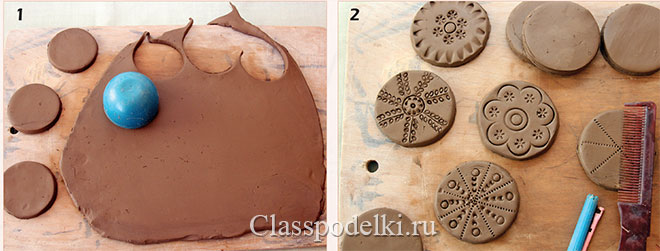 3-4. Для изготовления кашпо, вазочки или сосуда из модулей нужно подобрать   соответствующую объёмную форму (пластиковую,   стеклянную или деревянную), которую нужно вставить в полиэтиленовый пакет.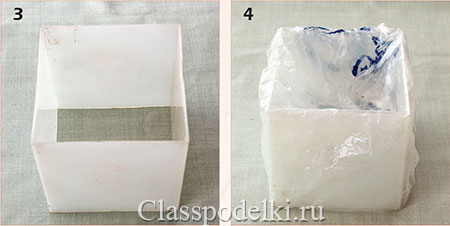 5-6. Если форма квадратная, то первый модуль приложить и прижать к уголку. Затем поочерёдно приклеить следующие модули по кругу, регулируя расстояние так, чтобы  один из последующих модулей опять лёг ровно на уголок. Перед приклеиванием модули следует смазать на половину шликером с изнаночной стороны. «Хвостик» самого последнего модуля приклеить под первый. В высоком изделии работу надо начинать сверху, а следующий ряд приклеить немного внахлёст. Для нижнего ряда можно использовать часть модуля.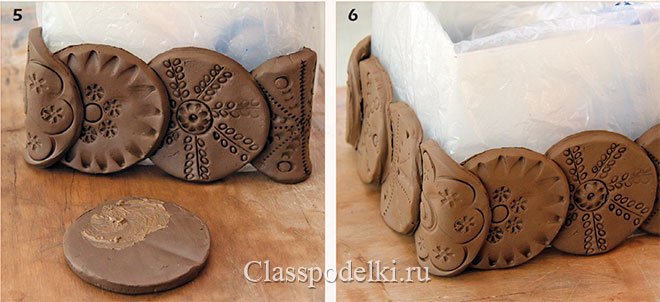 7. Для донышка опять раскатать пласт такой же толщины и поставить на него нашу конструкцию. Затем ножом вырезать донышко по внешнему контуру.8. Скальпелем примазать донышко к модулям нижнего ряда.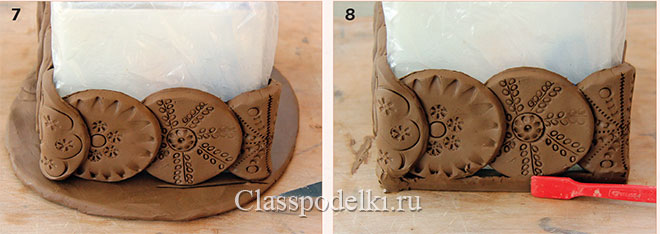 9. Затем достать внутреннюю форму с пакетом.10. Следующий этап – внутренняя обработка полученной формы: все имеющиеся отверстия заложить комочками глины и примазать, так же примазать все модули друг к другу. По контуру донышка проложить и примазать жгутик. Снаружи также подправить при необходимости границу между донышком и модулями (можно задекорировать её кусочками модулей).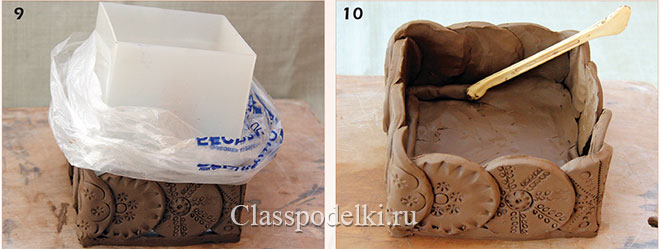 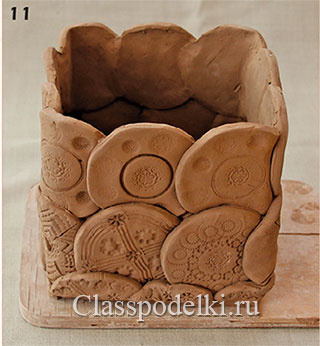 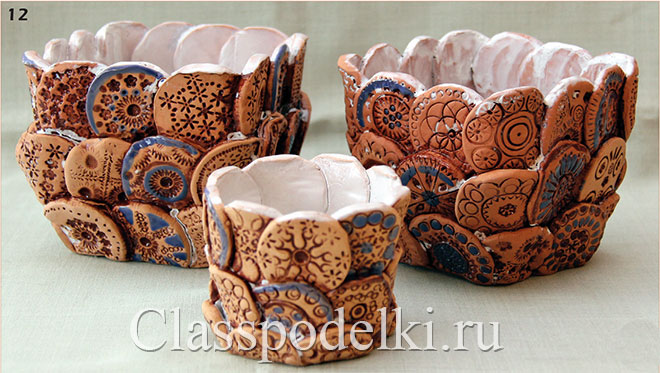 